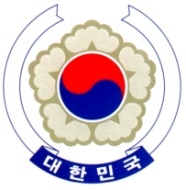 PERMANENT MISSION OF THE REPUBLIC OF KOREAGENEVAUniversal Periodic Review(3rd Cycle) – Chile	<Check against delivery>Geneva,  22 January 2019Statement of the Republic of KoreaThank you, Madame Vice- President,The Republic of Korea warmly welcomes the Chilean delegation to Geneva, and expresses its appreciation on the efforts by the Chilean government to promote and protect human rights.Our delegation especially appreciates Chile’s government restructuring: the creation of the Office of the Undersecretary for Human Rights (la Subsecretaria de derechos humanos), and the Ministry of Women’s Affairs and Gender Equity (el Ministerio de la Mujer y la Equidad de Género) would increase the effectiveness of the government’s efforts to promote human rights. We also welcome the legalization of abortion in some circumstances.In order to assist Chile’s continuing efforts to promote and protect human rights, our delegation would like to recommend the following:To take efforts to address excessive use of force and discriminatory actions by law-enforcement officials, through adequate training and investigations into violations by officials;To assess environmental and socio-economical damage due to industrial activity, including mining operations;We hope these recommendations help Chile’s efforts to protect and promote human rights.Thank you, Madame Vice- President. /END/